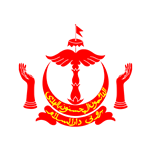 BAHAGIAN PERKEMBANGAN SUMBER TENAGA MANUSIAKEMENTERIAN PENDIDIKANNEGARA BRUNEI DARUSSALAMLAPORAN SELEPAS MENGHADIRI KURSUS PENDEK (DALAM / LUAR NEGERI)*Sila sertakan lampiran tambahan jika ruang tidak mencukupi *Sila sertakan lampiran tambahan jika Pelan Tindakan lebih dari satu (1) Diteliti dan disahkan oleh: PANDUAN MEMBUAT LAPORAN KURSUSPegawai / Guru dan Kakitangan Kementerian Pendidikan yang telah menamatkan kursus dengan mengikuti Program Latihan (HRD) Jangka Pendek di Dalam / Luar Negeri adalah dikehendaki melengkapkan / menyertakan perkara-perkara berikut:Satu (1) salinan Borang Melapor Tamat Kursus Pendek (MOE / HRD2)Satu (1) Salinan sijil penyertaan kursus (Jika berkenaan sahaja)PERINGATAN:Borang ini hendaklah dihadapkan terlebih dahulu kepada Ketua Jabatan / Bahagian / Unit / Institusi / Pengetua Sekolah dan Guru Besar Sekolah masing-masing untuk penelitian dan pengesahan. Satu (1) Salinan borang yang telah disahkan hendaklah dihadapkan kepada Bahagian Perkembangan Sumber Tenaga Manusia melalui Ketua Jabatan / Bahagian / Unit / Institusi / Pengetua Sekolah dan Guru Besar Sekolah masing-masing selewat-lewatnya dua (2) minggu dari tarikh melapor diri setelah tamat berkursus.Setiap pegawai / kakitangan adalah disarankan untuk mengadakan sesi kongsi sama hasil dapatan seminar / bengkel / kursus bagi maksud multiplier effect di pihak Kementerian ini sepertimana yang telah dinyatakan oleh Setiausaha Tetap (Pendidikan Teras) rujukan KPE/B30/157/84 (BP) bertarikh 22 Safar 1431H/09 Februari 2010.[A] MAKLUMAT PERIBADI PEGAWAI/KAKITANGAN[A] MAKLUMAT PERIBADI PEGAWAI/KAKITANGANNamaNo.KP (Warna)[B] KETERANGAN KURSUS YANG TELAH DIHADIRI[B] KETERANGAN KURSUS YANG TELAH DIHADIRI[B] KETERANGAN KURSUS YANG TELAH DIHADIRI[B] KETERANGAN KURSUS YANG TELAH DIHADIRI[B] KETERANGAN KURSUS YANG TELAH DIHADIRI[B] KETERANGAN KURSUS YANG TELAH DIHADIRI[B] KETERANGAN KURSUS YANG TELAH DIHADIRI[B] KETERANGAN KURSUS YANG TELAH DIHADIRITajuk KursusNama PenganjurTempat BerkursusNegeriNegeriHadir Sebagai                 PESERTA                           PENYAMPAI KERTAS KERJA                 PESERTA                           PENYAMPAI KERTAS KERJA                 PESERTA                           PENYAMPAI KERTAS KERJA                 PESERTA                           PENYAMPAI KERTAS KERJA                 PESERTA                           PENYAMPAI KERTAS KERJA                 PESERTA                           PENYAMPAI KERTAS KERJA                 PESERTA                           PENYAMPAI KERTAS KERJATempoh BerkursusHariTarikh BermulaTarikh BerakhirTarikh Berakhir[C] KEBERKESANAN KURSUS[C] KEBERKESANAN KURSUSKurang Baik ………Baik………. Sangat BaikKurang Baik ………Baik………. Sangat BaikKurang Baik ………Baik………. Sangat BaikKurang Baik ………Baik………. Sangat BaikKurang Baik ………Baik………. Sangat Baika)Sejauh manakah keberkesanan kursus ini secara keseluruhan?12345b)Adakah kursus yang dihadiri itu mengandungi maklumat baru bagi diri awda?12345c)Adakah isi kandungan kursus ini berkaitan dengan tugas dan tanggungjawab?12345d)Adakah isi kandungan kursus tersebut boleh diserapkan dalam tugas dan tanggungjawab?12345e)Adakah isi kandungan kursus mencapai objektif / tujuan menghadiri kursus tersebut?12345f)Adakah penganjur kursus ini telah mengendalikan dan menyediakan perkhidmatannya dengan baik dan berkesan?12345g)Adakah tempoh kursus tersebut mencukupi?12345[D] FAEDAH KURSUS YANG DIIKUTIHuraikan nilai tambah (add value) diperolehi dari kursus berkenaan yang dapat meningkatkan mutu kerja harian awda khususnya dan pihak Jabatan amnya. Nyatakan kaedah dan pendekatan yang boleh digunapakai dalam tugas dan tanggungjawab awda. Huraikan perkara-perkara yang diperolehi selain yang dinyatakan di atas [(i) dan (ii)]Contoh: Peningkatan kemahiran komunikasi / hubungan rangkaian kerjasama / materials and                            resources dan lain lain.)Adakah ianya sesuai dihadiri oleh pegawai lain pada masa akan datang atau perlu pembaikan? [E] PELAN TINDAKAN SELEPAS MENGHADIRI KURSUS JANGKAPENDEK DALAM DAN LUAR NEGERI[E] PELAN TINDAKAN SELEPAS MENGHADIRI KURSUS JANGKAPENDEK DALAM DAN LUAR NEGERIInisiatif Yang DirancangObjektifTarikh BermulaPeringkat SasaranStrategiCara-Cara Pengekalan (Sustainability)[F] PENGAKUAN PEMOHON[F] PENGAKUAN PEMOHONMengadakan sesi kongsisama hasil dapatan kursus berkenaan di peringkat Jabatan dalam tempoh empat (4) minggu dan juga di peringkat Kementerian bila dikehendaki oleh Bahagian Perkembangan Sumber Tenaga Manusia, Kementerian Pendidikan.Menjalankan pelan tindakan dalam tempoh yang telah dinyatakan. Memberikan maklum balas atau laporan kepada Bahagian Perkembangan Sumber Tenaga Manusia setelah enam (6) bulan menghadiri kursus / menjalankan pelan tindakan dan mengisi Borang MOE/HRD 4 (Borang Pemantauan & Penilaian)Mengadakan sesi kongsisama hasil dapatan kursus berkenaan di peringkat Jabatan dalam tempoh empat (4) minggu dan juga di peringkat Kementerian bila dikehendaki oleh Bahagian Perkembangan Sumber Tenaga Manusia, Kementerian Pendidikan.Menjalankan pelan tindakan dalam tempoh yang telah dinyatakan. Memberikan maklum balas atau laporan kepada Bahagian Perkembangan Sumber Tenaga Manusia setelah enam (6) bulan menghadiri kursus / menjalankan pelan tindakan dan mengisi Borang MOE/HRD 4 (Borang Pemantauan & Penilaian)TANDATANGAN PEMOHONTARIKHTANDATANGAN KETUA JABATAN/BAHAGIAN/UNITTARIKH